ASOCIACIÓN SINDICAL DE PROFESORES UNIVERSITARIOS ASPU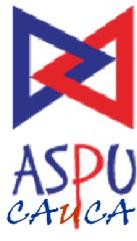 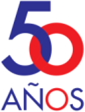 Seccional Universidad del CaucaPersonería Jurídica Nº 0623 del 4 de mayo de 1996 del Ministerio de Trabajo.NIT. 830001998-0FORMATO DE INSCRIPCIÓN DE PLANCHAS ELECCIÓN DE JUNTA DIRECTIVA PERIODO 2021 - 2023Plancha No.   	Nombre de quien inscribe la plancha:  		 Fecha de Inscripción:  	Hora de recepción del mensaje al correo electrónico de ASPU  	_________________Nombre de quien recibe la plancha:  Francy Lorena Micanquer – Secretaria Auxiliar Aspu Cauca	La numeración de las planchas se hará de acuerdo al orden de inscripción ante el correo de la Seccional.Medio de recepción: correo electrónico ASPU: aspuca@unicauca.edu.co Teléfono 8230815 – 8209800 Ext. 2579Carrera 2 No. 2N-35 Esquina, sector Tulcán Facultad de Ciencias Naturales, Exactas y de la EducaciónE-mail: aspuca@unicauca.edu.co http://www.unicauca.edu.co/aspu/No.NOMBRES Y APELLIDOSCÉDULAFACULTADFIRMA12345678910